　　年　　月　　日まきがね公園指定管理者　宛学校又は団体所在地　〒学校(団体)名　　　　　　　　　　　　学校長（顧問の先生でも可）又は代表者名　　　　　　　　　　　　　施設利用予約申込書(学生合宿用)　下記のとおり、申込みます。宿泊先　　　　　　　　　　　　　　　　　　　　　　　　　　※以下は、記入しないで下さい。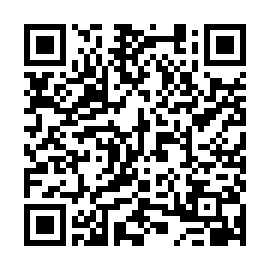 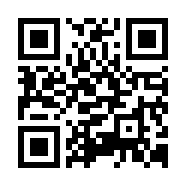 まきがね公園担当者記入欄施設名利用日　　　　年　　月　　日(　)　　　時　　分より　　時　　分まで　　時間　　　　年　　月　　日(　)　　　時　　分より　　時　　分まで　　時間　　　　年　　月　　日(　)　　　時　　分より　　時　　分まで　　時間　　　　年　　月　　日(　)　　　時　　分より　　時　　分まで　　時間　　　　年　　月　　日(　)　　　時　　分より　　時　　分まで　　時間　　　　年　　月　　日(　)　　　時　　分より　　時　　分まで　　時間利用日　　　　年　　月　　日(　)　　　時　　分より　　時　　分まで　　時間　　　　年　　月　　日(　)　　　時　　分より　　時　　分まで　　時間　　　　年　　月　　日(　)　　　時　　分より　　時　　分まで　　時間　　　　年　　月　　日(　)　　　時　　分より　　時　　分まで　　時間　　　　年　　月　　日(　)　　　時　　分より　　時　　分まで　　時間　　　　年　　月　　日(　)　　　時　　分より　　時　　分まで　　時間利用日　　　　年　　月　　日(　)　　　時　　分より　　時　　分まで　　時間　　　　年　　月　　日(　)　　　時　　分より　　時　　分まで　　時間　　　　年　　月　　日(　)　　　時　　分より　　時　　分まで　　時間　　　　年　　月　　日(　)　　　時　　分より　　時　　分まで　　時間　　　　年　　月　　日(　)　　　時　　分より　　時　　分まで　　時間　　　　年　　月　　日(　)　　　時　　分より　　時　　分まで　　時間利用日　　　　年　　月　　日(　)　　　時　　分より　　時　　分まで　　時間　　　　年　　月　　日(　)　　　時　　分より　　時　　分まで　　時間　　　　年　　月　　日(　)　　　時　　分より　　時　　分まで　　時間　　　　年　　月　　日(　)　　　時　　分より　　時　　分まで　　時間　　　　年　　月　　日(　)　　　時　　分より　　時　　分まで　　時間　　　　年　　月　　日(　)　　　時　　分より　　時　　分まで　　時間必要な備品等使用目的(種目)人数使用責任者団体での職名連絡先使用責任者氏名(自署)連絡先随行責任者氏名(連絡先)(使用責任者と同一の場合は記入不要)(連絡先)(使用責任者と同一の場合は記入不要)(連絡先)(使用責任者と同一の場合は記入不要)(連絡先)(使用責任者と同一の場合は記入不要)(連絡先)(使用責任者と同一の場合は記入不要)予約責任者(旅行会社等)氏名連絡先その他宿泊先確認日担当者